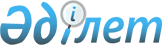 Ерейментау ауданы әкімдігінің 2017 жылғы 06 желтоқсандағы № а-12/422 "Ерейментау ауданы аумағында стационарлық емес сауда объектілерін орналастыру орындарын бекіту туралы" қаулысына өзгеріс енгізу туралы
					
			Күшін жойған
			
			
		
					Ақмола облысы Ерейментау ауданы әкімдігінің 2018 жылғы 27 қарашадағы № а-11/415 қаулысы. Ақмола облысының Әділет департаментінде 2018 жылғы 6 желтоқсанда № 6901 болып тіркелді. Күші жойылды - Ақмола облысы Ерейментау ауданы әкімдігінің 2019 жылғы 25 қарашадағы № а-11/415 қаулысымен
      Ескерту. Күші жойылды - Ақмола облысы Ерейментау ауданы әкімдігінің 25.11.2019 № а-11/415 (ресми жарияланған күнінен бастап қолданысқа енгізіледі) қаулысымен.

      РҚАО-ның ескертпесі.

      Құжаттың мәтінінде түпнұсқаның пунктуациясы мен орфографиясы сақталған.
      Қазақстан Республикасының 2001 жылғы 23 қаңтардағы "Қазақстан Республикасындағы жергілікті мемлекеттік басқару және өзін-өзі басқару туралы", 2004 жылғы 12 сәуірдегі "Сауда қызметін реттеу туралы" Заңдарына сәйкес Ерейментау ауданының әкімдігі ҚАУЛЫ ЕТЕДІ:
      1. Ерейментау ауданы әкімдігінің "Ерейментау ауданы аумағында стационарлық емес сауда объектілерін орналастыру орындарын бекіту туралы" 2017 жылғы 06 желтоқсандағы № а-12/422 (Нормативтік құқықтық актілерді мемлекеттік тіркеу тізілімінде № 6232 тіркелді, 2017 жылғы 26 желтоқсандағы Қазақстан Республикасы нормативтiк құқықтық актiлерiнiң электрондық түрдегі эталондық бақылау банкiнде жарияланды) қаулысына келесі өзгеріс енгізілсін:
      көрсетілген қаулымен бекітілген Ерейментау ауданы аумағында стационарлық емес сауда объектілерін орналастыру орындары осы қаулының қосымшасына сәйкес жаңа редакцияда баяндалсын.
      2. Осы қаулының орындалуын бақылау аудан әкімінің орынбасары А.Е.Әлжановқа жүктелсін.
      3. Осы қаулы Ақмола облысының Әділет департаментінде мемлекеттік тіркелген күнінен бастап күшіне енеді және ресми жарияланған күнінен бастап қолданысқа енгізіледі.
      "КЕЛІСІЛДІ"
      "27" қараша 2018 жыл
      "27" қараша 2018 жыл
      "27" қараша 2018 жыл Ерейментау ауданы аумағында стационарлық емес сауда объектілерін орналастыру орындары
					© 2012. Қазақстан Республикасы Әділет министрлігінің «Қазақстан Республикасының Заңнама және құқықтық ақпарат институты» ШЖҚ РМК
				
      Ерейментау ауданының
әкімі

В.Радченко

      "Қазақстан Республикасы Денсаулық
сақтау министрлігі Қоғамдық денсаулық
сақтау комитетінің Ақмола облысы Қоғамдық
денсаулық сақтау департаментінің Ерейментау
аудандық қоғамдық денсаулық сақтау басқармасы"
республикалық мемлекеттік мекемесі
басшысының міндетін атқарушы

М.М.Бейсенова

      "Қазақстан Республикасы Қаржы
министрлігінің Мемлекеттік кірістер
комитеті Ақмола облысы бойынша
Мемлекеттік кірістер департаментінің
Ерейментау ауданы бойынша
Мемлекеттік кірістер басқармасы"
республикалық мемлекеттік
мекемесінің басшысы

Ж.А.Түбеков

      "Қазақстан Республикасы Ішкі істер
министрлігі Ақмола облысының
полиция департаменті Ерейментау
ауданының полиция бөлімі"
мемлекеттік мекемесінің
бастығы

К.Т.Сыздықов
Ерейментау ауданы әкімдігінің
2018 жылғы "27" қарашадағы
№ а-11/415 қаулысына
қосымша
№
Сауда орындарының орналасқан жері
1.
Ерейментау қаласы, Абылайхан көшесі, № 152 үйдің маңында 
2.
Ерейментау қаласы, Талғат Мұсабаев көшесі, № 13 үйдің маңында 
3.
Ерейментау қаласы, Абай Құнанбаев көшесі, № 162 үйдің маңында
4.
Ерейментау қаласы, Зеленый хутор көшесі, № 19 үйдің маңында, дөңес көпір аймағында 
5.
Ерейментау қаласы, Шоқан Уәлиханов көшесі, № 35 үйдің маңында, "Қазақтелеком" акционерлік қоғамының ғимаратына қарсы 
6.
Ерейментау қаласы, Абылайхан көшесі, № 95"А" үйдің маңында
7.
Ерейментау қаласы, Абай Құнанбаев көшесі, "Сары-Арқа" базарының маңында
8.
Ерейментау қаласы, қалалық саябағы аумағында
9.
Ерейментау қаласы, Абай Құнанбаев көшесі, № 133 үйдің маңында 
10.
Бозтал ауылы, Тәуелсіздік көшесі, № 13/1 үйдің маңында
11.
Еркіншілік ауылы, Жүніс Хамзеұлы көшесі, № 61 үйдің маңында 
12.
Новомарковка ауылы, Достық көшесі, ауыл клубының маңында
13.
Сілеті ауылы, Сәкен Сейфуллин атындағы көшесі № 1 үйдің маңында
14.
Бестоғай ауылы, Тың игерушілер көшесі, № 27 үйдің маңында
15.
Ақмырза ауылы, Тұрсынбай Биімжанов атындағы көшесі, № 22/1 үйдің маңында
16.
Олжабай батыр атындағы ауыл, Алаш орда көшесі, № 25 үйдің маңында
17.
Тайбай ауылы, Алаш көшесі, ауыл клубының маңында
18.
Өлеңті ауылы, Қапбас Жаниев атындағы көшесі, № 12 үйдің маңында 
19.
Қойтас ауылы, Қаркен Ахметов атындағы көшесі, № 9 үйдің маңында
20.
Күншалған ауылы, Иллиадор Поморцев атындағы көшесі, саябақтың маңында
21.
Ақсуат ауылы, Ыбрай Алтынсарин атындағы көшесі, № 18/1 үйдің маңында
22.
Торғай ауылы, Жәнібеков Құрмаш атындағы көшесі, № 23 үйдің маңында